Examen de Unidad 5, PRESA.Grado 3ro. - Prof. Ramona Rodríguez - 01/05/ 2020Nombre y Apellido: _____________________________________   EA: ______________Fecha: ______________   Puntaje: _____ / 70 pts.Define presa según lo investigado (6pts). Identifique cada presa y coloque su nombre (8pts).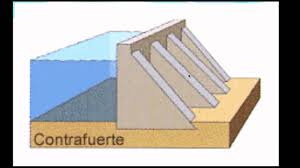 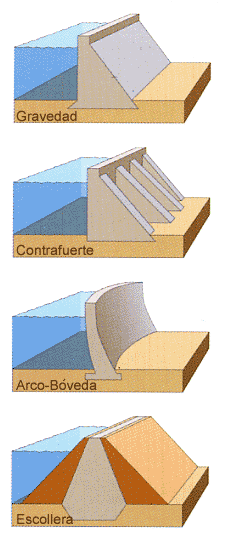 						1._______________________	 		2____________________		3.________________________	  		4.____________________En la siguiente imagen identifique las partes de la un presa y coloque su nombre debajo. (4pts).		_____________         ______________	    _____________     ______________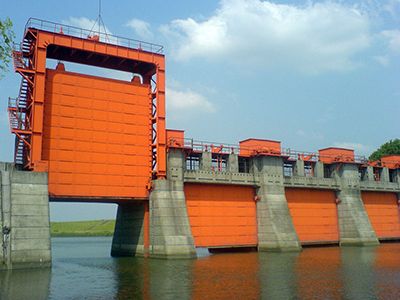 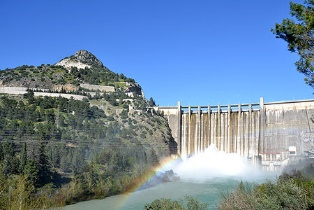 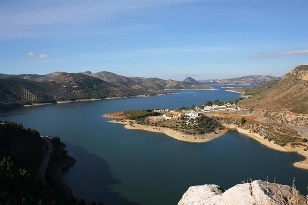 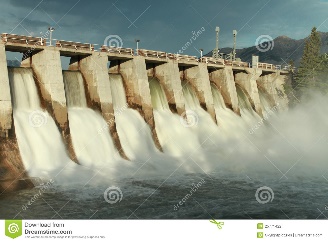 Defina 2 partes de una presa (6pts).1.2.Mencione 4 funciones que se le da a una presa después que se construye (8pts).1.2.3.4.Define cerrada o boquilla. (6pts).¿Cuál es la utilidad de las curvas de nivel? (6pts).Identifique un terreno con curvas de nivel y pegue la imagen. (6pts). Defina que son las curvas de nivel. (6pts).En la curva de nivel cuando su numeración es cero que entiende usted que está representando esta numeración, una pendiente o una planicie (Valle). Justifica tu respuesta. (6pts).Imaginas que estas construyendo una presa y observas el impacto ambiental que esta provoca en el medio ambiente, trata de mencionar 2 producido por su construcción. (8pts).12